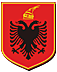 REPUBLIKA E SHQIPËRISËREPUBLIC OF ALBANIAAUTORITETI I AVIACIONIT CIVILCIVIL AVIATION AUTHORITYAIR OPERATOR’S CERTIFICATE RENEWAL/VARIATION APPLICATION FORMPart A Submission of Application FormThis Form should be completed and submitted together with the appropriate application fee to:Albanian Civil Aviation AuthorityDAMO DirectorateRruga Sulejman DelvinaP.O. box 205TiranaThe completed application form and the application fee should reach the CAA at least 30 days before the date on which the Air Operator's Certificate renewal/variation is required to be effective. Please use reference to documents attached if the space to describe variation is insufficient.Please state in the following boxes the required changes to the existing approval. A1. DETAILS OF APPLICANTPart B Description of Management OrganisationB1. CHANGE IN ACCOUNTABLE MANAGER/POST HOLDERSPrevious name…………………………………………………………..Position……………………………………….Name: .................................................................................................................................................................Address:       Principal place of business              Main Operating Base                                 Postal .AIR OPERATOR’S CERTIFICATE                                   RENEWAL/VARIATION APPLICATION FORMContact details of the new nominated personPhone No:............................................................... Mobile No.: .......................................................................E-mail address: ................................................................................Fax No: ....................................................Company title: ................................................................................................................... Form 4 attached   Part C Description of OperationC1. TYPE OF OPERATIONState whether the aircraft will be used for commercial air transport of passengers and/or cargo. If the proposed operations include specialised activities (e.g. carriage of vehicles, live animals etc.) please give details.Details of specific Approvals required AIR OPERATOR’S CERTIFICATE                                      RENEWAL/VARIATION APPLICATION FORMC2. PROPOSED AREAS OF OPERATIONGive a brief description of the area of operation/routes for each aircraft type.a) Aircraft Type: ...............................................................................................................................................Proposed area/routes of operation:..................................................................................................................b) Aircraft Type: ...............................................................................................................................................Proposed area/routes of operation:..................................................................................................................c) Aircraft Type: ...............................................................................................................................................Proposed area/routes of operation:..................................................................................................................C3. AIRCRAFT AND OPERATING BASE DETAILSC3 a) AIRCRAFT DETAILSC3 b) OPERATING BASE DETAILSList of Proposed Operating Bases………………………………………………………………………………………………………………………….AIR OPERATOR’S CERTIFICATE                                 RENEWAL/VARIATION APPLICATION FORMD. SIGNATURE BLOCKI apply for the grant of an Air Operator’s Certificate.Signature:.............................................................................................................................................................Name (BLOCK LETTERS)..................................................................................................................................Position: ..............................................................................................................................................................Date: ...................................................................................................................................................................Applicant name (company or individual)Approval No.ReasonVARIATION  RENEWAL  √/X Details (if applicable)A to A OperationsA to B OperationsAndPassengerCargoPassenger and Cargo Approval√/X Details (if applicable)LVOETOPS RVSMMNPSRNP-10B-RNAV (RNAV-5) P-RNAV (RNAV-1) GNSS ApproachDangerous GoodsHEMSOthersPlease use the box belowDetails of specialised activitiesAircraft Manufacturer Type RegistrationDate Available for InspectionAirworthiness Review and ARC Issue? Yes/No